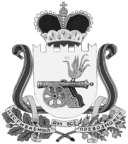 СОВЕТ ДЕПУТАТОВ ВЯЗЕМСКОГО ГОРОДСКОГО ПОСЕЛЕНИЯВЯЗЕМСКОГО РАЙОНА СМОЛЕНСКОЙ ОБЛАСТИРЕШЕНИЕот 21.01.2014  № 3О внесении изменений в Правила землепользования и застройки города Вязьма, утвержденные решением Совета депутатов Вяземского городского поселения Вяземского района Смоленской области от 02.02.2010 №4В целях приведения Правил землепользования и застройки города Вязьма, утвержденные решением Совета депутатов Вяземского городского поселения Вяземского района Смоленской области от 02.02.2010 № 4 в соответствие с действующим законодательством, рассмотрев обращения Главы Администрации Вяземского городского поселения Вяземского района Смоленской области от 10.12.2013 № 2422/01-02-0621, Совет депутатов Вяземского городского поселения Вяземского района Смоленской областиРЕШИЛ:1. Внести изменения в Правила землепользования и застройки города Вязьма, утвержденные решением Совета депутатов Вяземского городского поселения Вяземского района Смоленской области от 02.02.2010 № 4 (далее правила землепользования и застройки), где в графических материалах — Приложениях к Правилам землепользования и застройки («Схема градостроительного зонирования», «Зоны с особыми условиями использования территорий, обусловленных требованием охраны объектов культурного наследия», «Схема зон с особыми условиями использования территорий, формируемых санитарно-гигиеническими и природно-экологическими ограничениями и требованиями инженерной защиты и подготовки территории») внести следующие изменения:1.1. Изменить территориальную зону Р1 «Озелененные территории общего пользования» на территориальную зону ЖЗ «Индивидуальная усадебная и блокированная застройка домами 1-2-х квартирными домами» по ул. Щорса, в районе дома 40, г. Вязьма, площадью 0,3 га.2. Администрации Вяземского городского поселения Вяземского района Смоленской области внести указанные в пункте 1 настоящего решения изменения в графическую часть Правил землепользования и застройки.3. Опубликовать настоящее решение в газете «Мой город-Вязьма» и электронном периодическом издании «Мой город – Вязьма.ru» (MGORV.RU).И.п. Главы муниципального образования Вяземского городского поселения Вяземского района Смоленской областиЕ.В. Тимофеев